Grading:Students are not given grades; they EARN them:This number rubric is the following: 4 – Excellent 3 – Good 2 – Fair1 – UnsatisfactoryPowerSchool/Schoology:This is the district’s new form of academic reporting. Please make sure to set up your personal account in order to access your child’s current information. Colorado State Standards:Visit the state website athttp://www.cde.state.co.usScroll down to “Browse Colorado Academic Standards” and click on the link.Homework Assignments:Homework is graded as completed or not.  At the end of each grading period, students receive a number completed over the number of assignments given, which is factored into a Participation grade.Recess:We have recess everyday outside if the weather permits. Please be sure your child is dressed appropriately for that day’s weather.Snacks:Your child may bring a water bottle for the day. Please no screw tops to protect our technology. Our lunch is so late in the day, so they may bring a healthy, mid-morning snack. Please be aware of severe allergies on our campus, so NO nuts!Birthdays/Parties:We encourage you to celebrate your child’s birthday. If you choose to bring in a class goodie bag, please make sure it consists of non-food party favors. We will have 4 parties per year that are the exception to the nutritional guidelines. 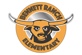 Mrs. Martin’s  4th Grade 2018-2019Contact Info:amartin@d49.org(most effective way to reach me)495-5232x 4425class website:https://www.d49.org/Page/7475Attendance:Regular attendance is important.  Absences should be logged with Amy Duncan in the front office:  495-5232 or aduncan@d49.org.  Please leave your child’s name, your name, date of absence and reason for absences.  Make-up assignments will be given upon student’s return to school.Behaviors:Academic:Listen and follow directions Use class time effectively Demonstrate organizational skills Complete class work on time Complete homework on time Social:Follow school and classroom rules Demonstrate respectful behavior Work cooperatively Practice self control Assume responsibility for self Parent Communication:Emails:All important information and upcoming monthly dates will be emailed to parents on a weekly basis.  Thursday Folders:Office information and weekly work will be sent home in a Thursday Folder. Please look for important information that might be time sensitive.   Academic Expectations:Students will be learning based on the Colorado State Standards for 4th grade in the areas of English/Language Arts, Math, Science, and Social Studies. English/Language Arts:We use the American Reading Company to teach the ELA standards. It runs in a 5-day cycle that incorporates listening, speaking, reading, grammar, and writing. Writing Assignments:Students will be creating 5-paragraph essays.  There will be 3 Writing Assignments this year: narrative, informative, and persuasive. Students will experience the writing process; planning, drafting, editing/revising, and turn in a final copy. Nightly Reading:Students are expected to read a minimum of 30 minutes each night.Math:Great Minds’ Eureka Math curriculum is a comprehensive math curriculum aligned to the Colorado Academic Standards.  There are seven modules that focus on: decimals, place value, fractions, number patterns, data, measurement, and geometry. Science:Students will be keeping an Interactive Science Notebook with classroom notes and foldables, plus be actively engaged in hands-on experiments.  The areas of Science will include: Life Science, Earth Science, and Physical Science.Social Studies:Students will examine Colorado state history. This will include Colorado state history, geography, economics, and civics.  